__Antrag auf Kostenerstattungvon: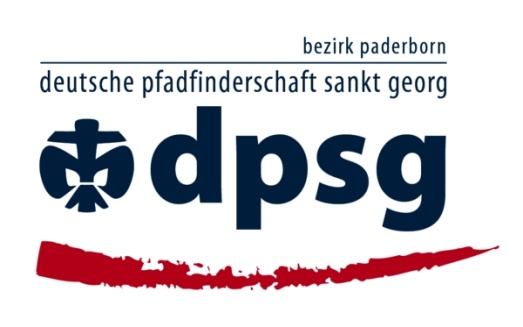 ---------------------------------------------------------( Name , Vorname )---------------------------------------------------------( Strasse, PLZ Wohnort )---------------------------------------------------------( Telefonnummer,  E-Mail )Laut nachstehender Auflistung sind mir folgende Aufwendungen für meine Bezirksarbeit entstanden:Reisekosten:	€ __________Auslagen: 	€ __________Gesamtbetrag:	€ __________Eine detaillierte Auflistung der entstandenen Aufwendungen ist beigefügt.Ich bitte den Gesamtbetrag in Höhe von € __________ auf mein Konto mit der IBAN		____________________bei der 	____________________BIC		____________________zu erstatten.Durch meine Unterschrift bestätige ich die Richtigkeit der gemachten Angaben.	______________________________	______________________________	Ort, Datum	UnterschriftGeprüft:	______________________________	______________________________	Ort, Datum	BezirksvorstandErstattet:	______________________________	______________________________	Datum	KassenführungDetaillierte Auflistung der AufwendungenBitte beachtet die unten angefügten Hinweise!::Hinweise zum Antrag auf Kostenerstattung:Bei Fahrtkostenerstattungen entweder Originalfahrscheine des ÖPNV einreichen oder bei Fahrten mit einem Privat-PKW €0,20 pro km ansetzen.Quittungen bitte durchnummerieren, aufkleben und als Originale mit einreichen.Eine Erstattung der Aufwendungen ist erst nach Prüfung durch den Bezirksvorstand möglich.Nr.DatumGrundReiseziel  km €312345Summe Nr.DatumGrundArtikel Anzahl €12345Summe